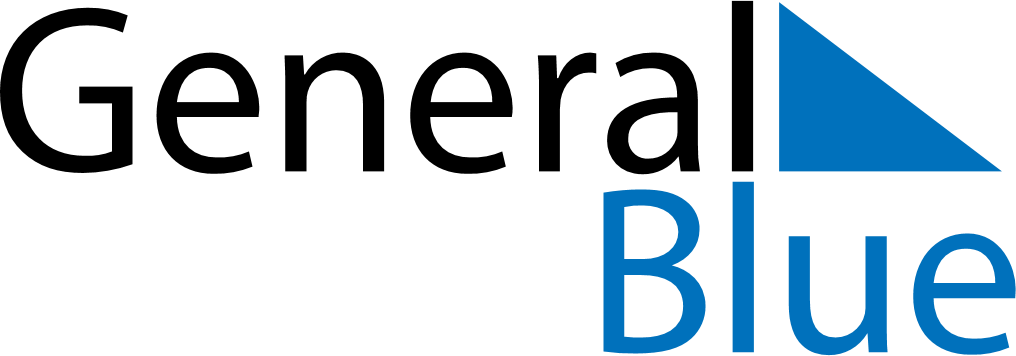 August 2024August 2024August 2024August 2024August 2024August 2024Thompson, Manitoba, CanadaThompson, Manitoba, CanadaThompson, Manitoba, CanadaThompson, Manitoba, CanadaThompson, Manitoba, CanadaThompson, Manitoba, CanadaSunday Monday Tuesday Wednesday Thursday Friday Saturday 1 2 3 Sunrise: 5:37 AM Sunset: 9:38 PM Daylight: 16 hours and 1 minute. Sunrise: 5:38 AM Sunset: 9:36 PM Daylight: 15 hours and 57 minutes. Sunrise: 5:40 AM Sunset: 9:34 PM Daylight: 15 hours and 53 minutes. 4 5 6 7 8 9 10 Sunrise: 5:42 AM Sunset: 9:32 PM Daylight: 15 hours and 49 minutes. Sunrise: 5:44 AM Sunset: 9:30 PM Daylight: 15 hours and 45 minutes. Sunrise: 5:46 AM Sunset: 9:28 PM Daylight: 15 hours and 41 minutes. Sunrise: 5:48 AM Sunset: 9:26 PM Daylight: 15 hours and 37 minutes. Sunrise: 5:50 AM Sunset: 9:23 PM Daylight: 15 hours and 33 minutes. Sunrise: 5:52 AM Sunset: 9:21 PM Daylight: 15 hours and 29 minutes. Sunrise: 5:54 AM Sunset: 9:19 PM Daylight: 15 hours and 25 minutes. 11 12 13 14 15 16 17 Sunrise: 5:56 AM Sunset: 9:17 PM Daylight: 15 hours and 21 minutes. Sunrise: 5:57 AM Sunset: 9:15 PM Daylight: 15 hours and 17 minutes. Sunrise: 5:59 AM Sunset: 9:12 PM Daylight: 15 hours and 12 minutes. Sunrise: 6:01 AM Sunset: 9:10 PM Daylight: 15 hours and 8 minutes. Sunrise: 6:03 AM Sunset: 9:08 PM Daylight: 15 hours and 4 minutes. Sunrise: 6:05 AM Sunset: 9:05 PM Daylight: 15 hours and 0 minutes. Sunrise: 6:07 AM Sunset: 9:03 PM Daylight: 14 hours and 55 minutes. 18 19 20 21 22 23 24 Sunrise: 6:09 AM Sunset: 9:01 PM Daylight: 14 hours and 51 minutes. Sunrise: 6:11 AM Sunset: 8:58 PM Daylight: 14 hours and 47 minutes. Sunrise: 6:13 AM Sunset: 8:56 PM Daylight: 14 hours and 42 minutes. Sunrise: 6:15 AM Sunset: 8:53 PM Daylight: 14 hours and 38 minutes. Sunrise: 6:17 AM Sunset: 8:51 PM Daylight: 14 hours and 34 minutes. Sunrise: 6:19 AM Sunset: 8:48 PM Daylight: 14 hours and 29 minutes. Sunrise: 6:21 AM Sunset: 8:46 PM Daylight: 14 hours and 25 minutes. 25 26 27 28 29 30 31 Sunrise: 6:23 AM Sunset: 8:43 PM Daylight: 14 hours and 20 minutes. Sunrise: 6:25 AM Sunset: 8:41 PM Daylight: 14 hours and 16 minutes. Sunrise: 6:26 AM Sunset: 8:38 PM Daylight: 14 hours and 12 minutes. Sunrise: 6:28 AM Sunset: 8:36 PM Daylight: 14 hours and 7 minutes. Sunrise: 6:30 AM Sunset: 8:33 PM Daylight: 14 hours and 3 minutes. Sunrise: 6:32 AM Sunset: 8:31 PM Daylight: 13 hours and 58 minutes. Sunrise: 6:34 AM Sunset: 8:28 PM Daylight: 13 hours and 54 minutes. 